Practice Guidance Children (including unborn) with Siblings Already Subject to Child Protection Plans  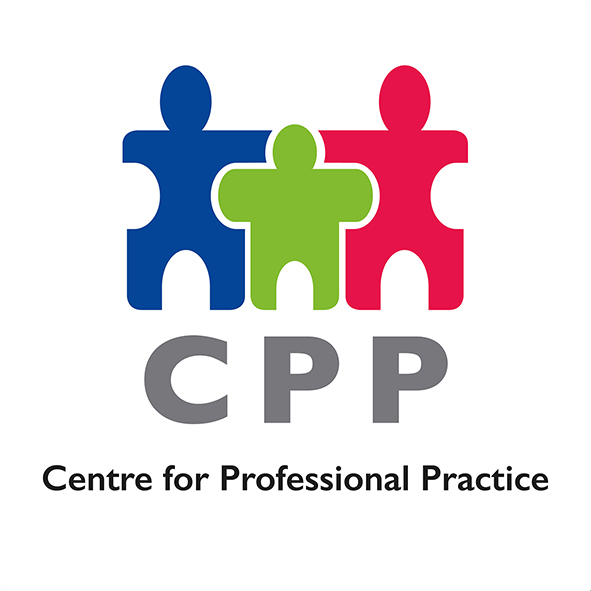 Title:Practice Guidance – Children (including unborn) with Siblings Already Subject to Child Protection Plans  Effective From: 10th January 2023 Practice Note: Where there are children (including unborn) with siblings already subject to Child Protection Plans, the same safeguarding processes should be followed to present these children’s cases to Initial Child Protection Conference.This includes:Holding a Strategy Meeting to determine the child’s welfare, and plan rapid future action if there is reasonable cause to suspect the child is suffering or likely to suffer significant harm.Undertaking a Section 47 Enquiry to decide whether and what type of action is needed to safeguard and promote the welfare of the child.Convening an Initial Child Protection Conference to bring together and analyse, in an inter-agency setting, all relevant information, and plan how best to safeguard and promote the welfare of the child.The same processes would need to be followed for siblings joining households where children are already subject to Child Protection Plans. Author:Senior Leadership TeamChildren’s Services, Dudley CouncilAuthorised by:Senior Leadership Team Date:4th January 2023Reference Number:0102/2022/CPP